    　　　　やまなし心のバリアフリー宣言事業所☆ この企業・事業所へのお問い合わせ先 　 ホームページ　 －（登録なし）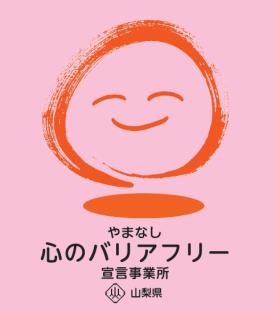 所在地   西八代郡市川三郷町市川大門４７９６－１担当部署　 －（登録なし）担当者   －（登録なし）電話番号   ０５５－２８８－０７１６ＦＡＸ番号   ０５５－２８８－０３８６事業所名 特定非営利活動法人自立支援センターめぐみ園宣言内容 ◇　全ての障害者に対して、障害を理由とする不当な差別をいたしません。◇　全ての障害者に対して、合理的な配慮の提供に努めます。◇　障害者と障害者でない者が相互に人格と個性を尊重し合いながら共に暮らすことができる共生社会の構築に係る取組を進めます。主な取組 ○　支援学校の職場実習を積極的に受け入れています。○　障害者が安心してサービスを利用し心穏やかに生活がおくれるよう支援を行っています。○　地域のイベント行事に積極的に参加しています。